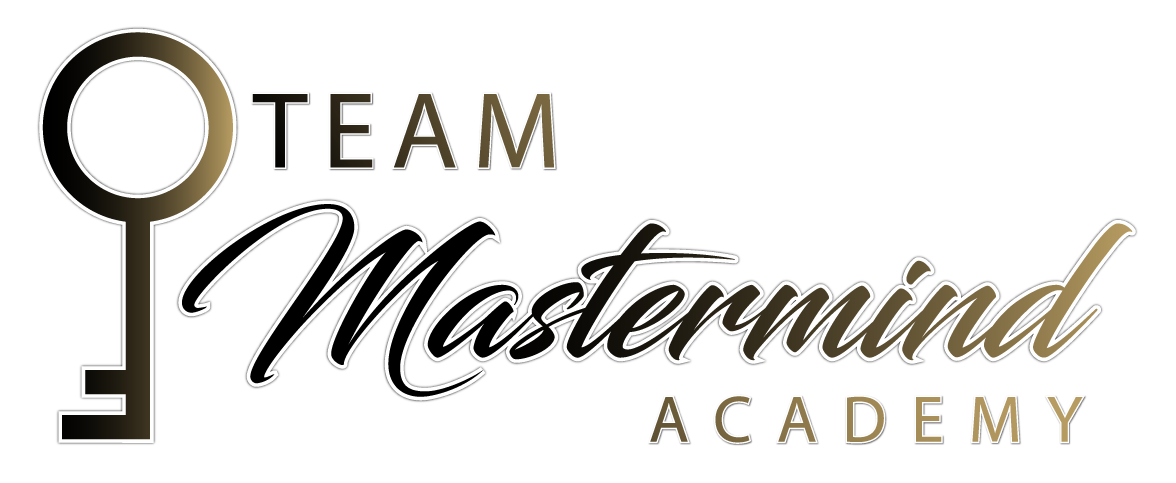 HandoutDay 2December 16, 2020 How do you make a difference in the world?What is the “Value” you and your team give to your clients?Is it just in the “plan?”What happens to people who NEVER meet with a professional team or Financial Advisor?What are the consequences of failure to plan and/or invest?Why do you personally care if people fail to plan?Do you want every person you love and care about to have a plan?  What is great about your team?  What is great about your Financial Advisor?How is your team different than every other Financial Team?What is your personal story about money or planning or this business?How are you helping people by introducing them to your team?  Why is that important to you?